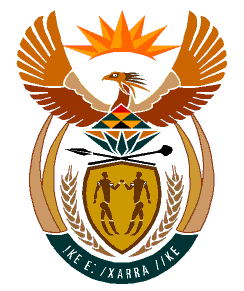 MINISTRYHUMAN SETTLEMENTS	REPUBLIC OF SOUTH AFRICA 	Private Bag X645, Pretoria, 0001. Tel: (012) 421 1309, Fax: (012) 341 8513  Private Bag X9029, Cape Town, 8000. Tel (021) 466 7603, Fax: (021) 466 3610 NATIONAL ASSEMBLY QUESTION FOR WRITTEN REPLYQUESTION NUMBER: 557(109) [NW611E]DATE OF PUBLICATION: 03 MARCH 2023Dr N V Khumalo (DA) to ask the Minister of Human Settlements: What are the relevant details of the progress made on the automated housing waiting list and By what date does she envisage will South Africans enjoy the benefits of the specified project?Reply The Department has been in consultation with the State Information and Technology Agency (SITA) regarding the digitisation (automation) of the housing waiting list, which is formerly known as the National Housing Needs Register (NHNR). The digitisation of the housing waiting list seeks to ensure that the process of housing application and allocation is more reliable, transparent, accessible and it also strives to minimise if not prevent the occurrence of fraud and corruption. The digitisation also entails the review of the Housing Subsidy System (HSS) in order to improve data integrity and ensure that there is a common understanding of the housing needs across the length and breadth of the country. Furthermore, the Department has partnered with SITA and CSIR to conduct feasibility studies and the corresponding project deliverables. It is envisaged that the South African citizenry will enjoy the benefits of the Digital Transformation Project with effect from the 2023/24 financial year.